Muhammad Mohsin Saeed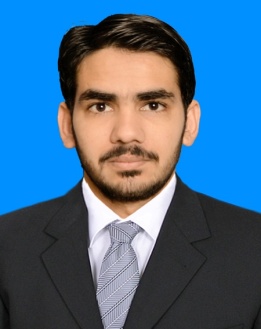 Electrical Engineer  Contact #0092-321-5923739Email: ee.mohsinsaeed@gmail.comPERSONAL SUMMARY: As an electrical engineer, I have comprehensive knowledge of designing, developing and maintaining electrical systems and components to required specifications, focusing on economy, safety, reliability, quality and sustainability. Have a comprehensive understanding of electrical health and safety regulations, currently looking for a suitable electrical engineering position. SKILLS:Worked on AT89C51 and Arduino uno r3  microcontrollers, DSP kit, FPGA kit, Transmission Line Trainer, Optic Fiber Trainer, Siemens, Allen Bradley PLC & Mitsubishi PLC.Competency in circuit design and simulation software: AutoCAD, Electronics Workbench, Multi-Sims, Proteus, Express PCB, Packet Tracer, Xilinx.Proficiency in Assembly, C++, MATLAB.Advanced skills in MS Office & MS Windows.Ability to troubleshoot and make decisions.Basic skills and knowledge of PLC controls and wiring.Understanding of power wiring specific to rig installations.Strong organizational, communication and interpersonal skills.The ability to perform under pressure, in a fast paced environment.The ability to maintain an on call rotation as outlined by department manager.The ability to communicate effectively with onsite personnel.The ability to travel and be away from home for extended periods of time.PROFESSIONAL EXPERIENCE Works as a Rig Electrician at Oil & Gas Development Company Limited Pakistan  since Jul.12,2013    till today.My job responsibilities are Rig-up and Rig-down electrical systems.VFD (variable frequency drives) 600/380/220 VAC 3-phase system.Perform daily inspections and maintenance on electrical equipment.Read and interpret electrical drawings to wire / repair electrical systems.Maintain, repair, test, and install electrical motors, generators, alternators, industrial storage batteries and       Hydraulic and pneumatic control systems.Carry out maintenance and repair on electrical components of drilling equipment, i.e. Driller’s console, AC            Drilling motors and auxiliaries, Top drive system, Draw works, Mud pumps etc.Install new equipment as required, with regards to electrical wiring, fixtures and junction boxes, etc. Conduct preventive maintenance programs and keep applicable records.Install, maintain and calibrate industrial instrumentation and related equipment.Assure quality control is maintained as per quality requirements.TrainingsSIEMENS Industrial Automation System                                                                                  (2 weeks)          Software:SIEMENS SIMATIC manager, WinCC flexible & WinCC explorer.          Hardware:SIEMENS SIMATIC System familyOverview on PLC (LOGO,S7-200, S7-300, S7-400)Testing and communication PLC S7-300.Hardware configuration methods.Programming on ladder logic.Remote communication I/O’s and handling.Profibus-DP communicationHMI designing, tag linking and communication with PLCIT SkillsOperating systems: 	MS Windows Programs: 		Office Tools , AutoCAD, Assembly, C++, MATLABInternet: 		Very goodPLC Programming: 	Ladder Diagram LanguagesEnglish: 		Fluent => read, write and speakUrdu: 		Fluent => read, write and speakPunjabi: 		Fluent => read, write and speakEDUCATIONAL QUALIFICATIONSB.E Electrical Engineering (4 Years Program) 2009-2013From University of Central Punjab (UCP) Lahore-PAKISTAN  Intermediate (2 Years Program) 2007-2009From Punjab college of science, Lahore, Pakistan.Matriculation  2005-2007From Government Boys ABU-AL-Khair High School Shahkot-PAKISTAN PERSONAL INFORMATION  Father’s Name		Muhammad Saeed Akhtar Nationality		PakistaniDate of Birth		15 August 1992N.I.C No.		35403-3237647-3Passport No.                 FE5976471ReferencesCan be given on request